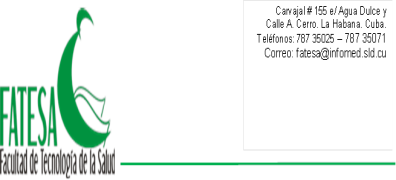                                                                       La Habana, 24 de marzo de 2020                                                                      “Ano 62 de la Revolución”Asignatura Rehabilitación II. Rehabilitación de afecciones y lesiones del sistema nervioso periférico y vegetativo dirigido a estudiantes de segundo año académico de la carrera Licenciatura en Rehabilitación en Salud. Total: 60 estudiantesEn las semanas # 5  y 6 se realizaron el seminario # 1 y la evaluación parcial # 1 de las unidades temáticas  1 y 2 respectivamente, fueron publicados y socializados los resultados académicos alcanzados en ambas evaluaciones. Fue anunciado el inicio de  la unidad temática # 3. Rehabilitación en pacientes con enfermedades y lesiones del sistema nervioso periférico y vegetativo sus contenidos y objetivos descritos en el programa.Se explicó de manera breve y sintetizada en que consiste la unidad temática # 3 al relacionar los aspectos de la morfofisiología, semiología y biomecánica  del sistema nervioso periférico y vegetativo recibidos con anterioridad así como la importancia de la rehabilitación de las principales enfermedades y lesiones que discurren con un alto grado de discapacidad al limitar el desarrollo funcional de las personas diagnosticadas con estos padecimientos neurológicos.Se facilitó  la literatura docente básica, complementaria y auxiliar en formato digital y orientó el estudio independiente de los contenidos en correspondencia con los objetivos  específicos que se enuncian a continuación:Explicar las conductas de rehabilitación para las diferentes enfermedades y lesiones del sistema nervioso periférico, enfatizando en los efectos fisiológicos y terapéuticos de las técnicas propuestas para cada afección.Ejecutar las conductas de rehabilitación integral  aplicando los procederes tecnológicos  para cada tipo de enfermedad  y lesión del sistema nervioso periférico.Los contenidos a estudiar son los siguientes:3.1.- Rehabilitación de pacientes con parálisis braquial obstétrica3.2. Parálisis de nervios  periféricos: parálisis del nervio radial, parálisis del nervio cubital, parálisis del nervio mediano, parálisis del nervio ciático poplíteo externo, parálisis del nervio tibial posterior, parálisis facial periférica y su diferenciación con la central. Mal perforante plantar.3.3. Esclerosis lateral amiotrófica. 3.4- Síndrome de Guillain Barré.3.5. Poliomielitis y síndrome post-poliomielitis.3.6. Polineuropatías diabética, alcohólica y nutricional.A mencionados temas deben adecuarse las acciones de prevención y promoción de salud. Evaluación funcional y clasificación (en el caso que lo requiera) del paciente con afección del SNP (pruebas específicas y valoraciones necesarias para la rehabilitación). Atención de rehabilitación y su fundamentación teórica, teniendo en cuenta las posibles técnicas kinésicas, de terapia ocupacional y agentes físicos. Indicaciones y contraindicaciones de los tratamientos. Posibilidades de  ayudas técnicas ortoprotésicas. Potenciales tratamientos con  medicina natural y tradicional. Atención por podología de afecciones del pie que pueden limitar el tratamiento rehabilitador o la independencia del paciente. Aspectos psicosociales, integración a la comunidad, orientaciones al paciente y familiar sobre las características de la afección para minimizar las complicaciones, adaptaciones y técnicas en el hogar.Orientación de trabajo extraclase   Realice la búsqueda investigativa de la rehabilitación de pacientes con afecciones del sistema vegetativo: Trastornos vesicalesVejiga neurogénica Urgencia miccionalDisuriaTrastornos intestinalesIntestino neurogénicoConstipación o defecación automáticaTrastornos de la respuesta sexualImpotencia sexualTrastornos de la lubricaciónAlteración del deseo sexualOrgasmo psicológicoAusencia de la eyaculaciónEyaculación retrógrada o disminución de la cantidad y calidad del espermaA este tema se deben  adecuar los siguientes elementos:Acciones de prevención y promoción de salud. Evaluación funcional y clasificación (pruebas específicas y valoraciones necesarias para la rehabilitación). Atención de rehabilitación y su fundamentación teórica, teniendo en cuenta las posibles técnicas kinésicas, de terapia ocupacional y agentes físicos. Indicaciones y contraindicaciones de los tratamientos. Posibilidades de  ayudas técnicas ortoprotésicas. Potenciales tratamientos con  medicina natural y tradicional. Atención por podología de afecciones del pie que pueden limitar el tratamiento rehabilitador o la independencia del paciente. Aspectos psicosociales, integración a la comunidad, orientaciones al paciente y familiar sobre las características de los trastornos para minimizar las complicaciones, adaptaciones y técnicas en el hogar.Entregar por escrito e individual en la semana # 11 (del 20 al 24 de abril del 2020).Bibliografía a consultarSilva Jiménez E, Semiología para rehabilitación en salud, Editorial Ciencias Médicas, La Habana, 2017.González Mas R. Rehabilitación médica.  Editorial Masson Garrison Susan J, Manual de Medicina Física y Rehabilitación. 2da edición, Editorial d eCiencias Médicas. La Habana, 2006www.infomed.sld.cu Revista cubana de Medicina Física y RehabilitaciónAsignatura Rehabilitación neurológica dirigida a estudiantes del Técnico Superior de Ciclo Corto segundo año académico. Total: 14 estudiantesSe impartieron todos los contenidos de la unidad temática # 1. Rehabilitación de afecciones del sistema nervioso central y se les entregó para resolver un cuestionario de preguntas y respuestas que deberán  entregar por escrito e individual en el encuentro presencial en semana # 11 (20 al 24 de abril de 2020).Se indicó realizar la evaluación a través de seminario de la unidad temática # 1 en semana # 11 (20 al 24 de abril de 2020) a través de tarjetas donde deberán dar respuesta a dos preguntas y realizar la demostración práctica de la técnicas de agente físico y técnicas kinésica al caso problémico y luego se realizará una pregunta escrita. En la semana # 12 (27 al 30 de abril de 2020) está previsto la evaluación  parcial # 1 con dos preguntas de ítem y una de desarrollo.